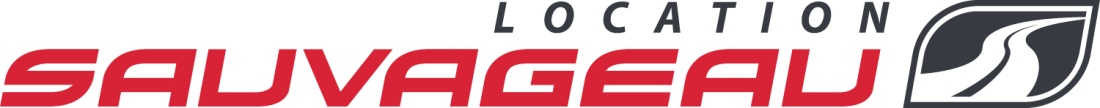 Location Sauvageau inc., locateur d’auto, camions et véhicules spécialisés, avec son réseau de 60 succursales au Québec,  recherche des gens dynamiques prêts à relever de nouveaux défis pour sa succursale de LavalAvantagesSalaires compétitifs;Habillement fourni;Possibilité d’avancement;Environnement de travail de qualité.Si vous désirez vous joindre à notre équipe gagnante, nous vous invitons à soumettre votre curriculum vitae a Serge Bertrand Dir. Gén. Adj. Au 521, Côte JoyeuseSaint-Raymond (Québec)  G3L 4A9ou par courriel à sbertrand@sauvageau.qc.caPRÉPOSÉ AUX DÉPARTS ET ARRIVÉES DE VÉHICULESFonctionsÀ Chaque départ et arrivée des véhicules de location contrôler :Les dommages et accessoires;Le kilométrage;Le carburant, et faire le plein au besoin;Travaux reliés au lavage des véhicules, conformité de l’esthétique, pression des pneus, niveaux des liquides, etc.Installation d’équipements sur véhicules tel que boite de fibre, boules sur attache remorque..S’assurer de la qualité totale avant livraison du véhicule;Service de navette;Travail au comptoir occasionnel pour Location de véhicule.ExigencesAimer le service à la clientèle;Bilinguisme : un atout privilégié;Expérience non requise;Bonne capacité physique;Permis de conduire valide.Horaire1 poste temps plein 40 heures semaineLieu Succursale de Laval  1671 Boulevard des Laurentides Laval